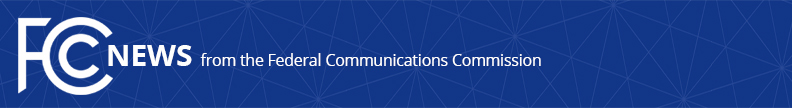 Media Contact: Will Wiquistwill.wiquist@fcc.govFor Immediate ReleaseFCC & NCEC (UKRAINIAN TELECOM REGULATOR) TO PARTNER ON TELECOMMUNICATIONS POLICYNew MOU Focuses on Resiliency, Coverage, 5G, Consumer Protection, and Best Practices in Telecommunications Regulation  -- BARCELONA, Spain, February 27, 2023—The Federal Communications Commission and the National Commission for the State Regulation of Electronic Communications, Radio Frequency Spectrum and the Provision of Postal Services of Ukraine (NCEC) today announced a new Memorandum of Understanding.  At Mobile World Congress in Barcelona, Spain, FCC Chairwoman Jessica Rosenworcel and NCEC Commissioner Liliia Malon met and signed an agreement to cooperate on issues including resilience of telecommunications infrastructure, quality of service and coverage, 5G and other new technologies and related security issues, consumer protection, and regulatory best practices and institutional capacity development.FCC Chairwoman Rosenworcel said: “Nothing can be more clear than that the United States is a friend and a partner for a strong, safe, independent, and prosperous Ukraine.  This includes communications policy and we are committed to supporting and listening to our friends and partners in Kyiv.  The people of Ukraine are an inspiration to people around the world, and we in the American government are proud to call them our partners.  Slava Ukraini!”NCEC Commissioner Malon said: “I am deeply honoured to have the opportunity to sign this MOU with our partner FCC today. We are proud to have such reliable and dedicated partners and friends in Washington and deeply convinced that our partnership and cooperation will have a positive impact on telecom sector development in our countries, but also taking into account needs in recovery of damaged telecom infrastructure of Ukraine. On behalf of NCEC, I would like to express our heartfelt thanks for your unwavering support and assistance during Russia's military aggression against Ukraine, which means so much to us. God bless America! Slava Ukraini!”The new MOU memorializes a formal partnership with the intent to establish a non-binding mechanism for the mutually beneficial exchange of ideas in the field of communications regulatory policy, with the purpose of contributing to the development of advanced communications in both countries.  The partners will leverage information exchanges, best practices sharing, and capacity building efforts; as well as initiatives, pilot solutions, or projects on issues related to identified specific areas of common interest.###
Media Relations: (202) 418-0500 / ASL: (844) 432-2275 / Twitter: @FCC / www.fcc.gov This is an unofficial announcement of Commission action.  Release of the full text of a Commission order constitutes official action.  See MCI v. FCC, 515 F.2d 385 (D.C. Cir. 1974).